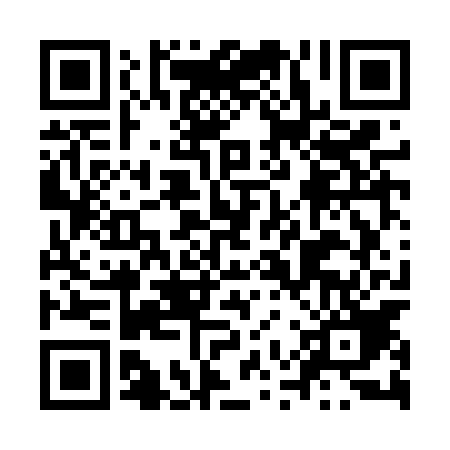 Ramadan times for Orzechow, PolandMon 11 Mar 2024 - Wed 10 Apr 2024High Latitude Method: Angle Based RulePrayer Calculation Method: Muslim World LeagueAsar Calculation Method: HanafiPrayer times provided by https://www.salahtimes.comDateDayFajrSuhurSunriseDhuhrAsrIftarMaghribIsha11Mon4:314:316:2612:134:036:016:017:4912Tue4:284:286:2412:124:056:026:027:5113Wed4:254:256:2112:124:066:046:047:5314Thu4:234:236:1912:124:086:066:067:5515Fri4:204:206:1612:124:096:086:087:5716Sat4:184:186:1412:114:116:106:107:5917Sun4:154:156:1212:114:126:116:118:0118Mon4:124:126:0912:114:146:136:138:0319Tue4:104:106:0712:104:156:156:158:0520Wed4:074:076:0512:104:176:176:178:0721Thu4:044:046:0212:104:186:196:198:1022Fri4:014:016:0012:104:196:206:208:1223Sat3:593:595:5712:094:216:226:228:1424Sun3:563:565:5512:094:226:246:248:1625Mon3:533:535:5312:094:246:266:268:1826Tue3:503:505:5012:084:256:286:288:2027Wed3:473:475:4812:084:266:296:298:2328Thu3:443:445:4512:084:286:316:318:2529Fri3:413:415:4312:074:296:336:338:2730Sat3:393:395:4112:074:306:356:358:2931Sun4:364:366:381:075:327:367:369:321Mon4:334:336:361:075:337:387:389:342Tue4:304:306:341:065:347:407:409:363Wed4:274:276:311:065:367:427:429:394Thu4:234:236:291:065:377:447:449:415Fri4:204:206:271:055:387:457:459:446Sat4:174:176:241:055:397:477:479:467Sun4:144:146:221:055:417:497:499:498Mon4:114:116:201:055:427:517:519:519Tue4:084:086:171:045:437:527:529:5410Wed4:054:056:151:045:447:547:549:56